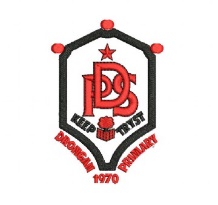 Welcome to Drongan Primary School’s website.  We hope that you find the information useful and that it reflects the great work that takes place across the school.  We are proud of our partnership with parents / carers and with the work that we have done in building meaningful and sustainable links with the local and wider community.  Drongan primary School is a community school and we are keen to develop further the connections we have already made while establishing new links with the caring and close-knit community that we serve.  We have recently collaborated with all stakeholders to create an aspirational vision for our children.  Our vision is underpinned by our core values that are an important and continuous focus in the daily life of the school.  As a Rights Respecting School and Dyslexia Friendly School who promotes the wellbeing indicators together with our core values, we have created a positive ethos and culture where children learn in a nurturing and supporting environment.  In Drongan Primary School we operate an open door policy.  Should you have a query, concern or question about your child or school life please do not hesitate to contact or visit the school and ask to speak to a member of the management team.  We also encourage parents / carers to download the school app to keep up to date with all school information.  Thank you,Mr MaddocksHead TeacherDrongan Primary School and ECC01292 591291Sean.maddocks@east-ayrshire.gov.uk Drongan Primary School and Early Childhood Centre Vision, Values and AimsVisionIn Drongan Primary School and Early Childhood Centre our vision for all is:To have a sense of belonging and pride in our local community where everyone is valued and we work together to be the best that we can be. ValuesWithin our school, ECC and local community, the values that we feel are important to instil in all are: 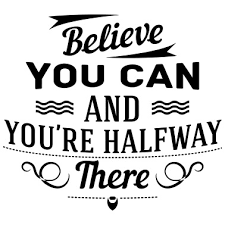 Teamwork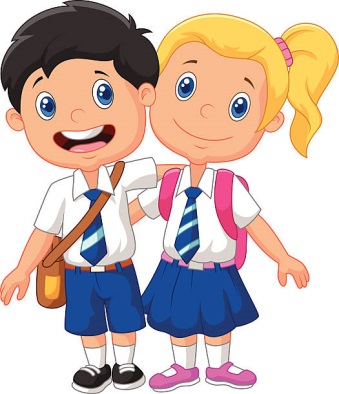 Mutual respect
TrustInclusionSelf-beliefResilienceAimsIn Drongan Primary School and Early Childhood Centre our aim is to develop the four capacities outlined in Curriculum for Excellence in all of our pupils to prepare them for future life. We will encourage our children to be:Confident individuals by promoting self-worth, ambition and resilienceResponsible citizens by promoting diversity, communication skills and confidenceEffective contributors by promoting community spirit, enjoyment and participationSuccessful learners by promoting skills development, challenge and engagement in learning